,      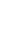 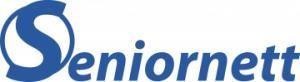 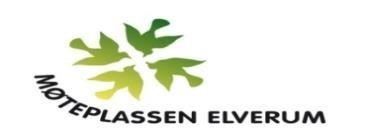 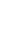 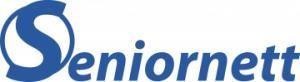 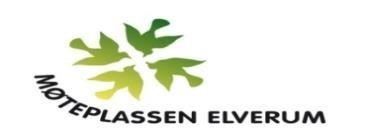        Kursprogram for våren 2024            Enkel bruk av data Hold deg oppdatert – ta et kurs hos Seniornett!PC – nettbrett – mobiltelefon  Seniornett Møteplassen  Elverum  I Seniornett deler vi vår kunnskap med deg – tilpasset ditt behov! 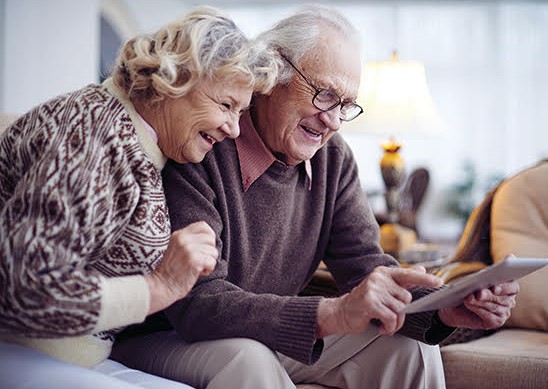 Kurs – våren 2024  Før kursstart  Torsdag 01. februar kl. 1100 - 1300. Velkommen til Data-kafé. Du får sjekket at PC, nettbrett og smarttelefon har det nødvendige oppsettet for kursene. 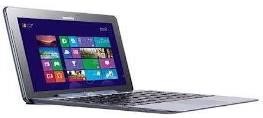 Begynnerkurs PC – lær å bruke datamaskin – Internett og Windows 10/11  Mandag 5., 12., og 19. februar kl. 1000 - 1300. Opplæring i grunnleggende bruk av PC.Pris kr 450,- inklusiv kursmanual.  Repetisjonskurs PC – InternettMandag 26. februar og 4. mars kl. 1000 - 1300. Kurs for de som har litt erfaring og vil ha repetisjon i bruk av PC, inkl. E-post. Pris kr 300,-.Kurs i Smarttelefon og ev. nettbrett – bruk av apperMandag 11. og 18. mars kl. 1000 - 1300.Grunnleggende om telefonen/nettbrettet. Bruk av apper, de som kursdeltakere ønsker. Eks.: Vipps, Hjelp 113, parkering, bestille billetter på buss, tog og konserter.De som har iPad eller iPhone må ha med seg Apple id og passord.
Pris kr 300,- inklusiv kursmanual.

InternettMandag 8. og 15. april kl. 1000 - 1300.
Offentlige sider – innlogging og bruk av f.eks. NAV, Helsenorge, PasientSky og Altinn, samt nettbank, sidene til Seniornett, Elverum kommune eller andre sider som kursdeltakerne er interessert i. Pris kr 300,-
Kurs i sosiale medierMandag 22. og 29 april kl. 1000 - 1300. Facebook, Snapchat, Messenger, Instagram og annet kursdeltakerne er interessert i.
Pris kr 300,- inklusiv kursmanual for Facebook.Kurs i bildebehandling Mandag 6. og 13. mai kl. 1000 - 1300. Opprettelse av mapper, overføring av bilder fra kamera og telefon til PC og skylagring av bilder. Du lærer å redigere, beskjære, retusjere og farge-justere bilder. Vi bruker bildeprogrammet Bilder og Paint som er levert med Windows 10/11.  Pris kr 300,- inklusiv kursmanual.
TemakveldEnkelte dager i løpet av våren har vi gratis temakvelder og temadager for alle, med aktuelle temaer. Det blir annonsert på Puls i Østlendingen og på Facebook.
Data - kaféAnnenhver torsdag i kursperioden våren 2024 kl. 1100 - 1300 har vi Data-kafé. Datoene er 8. februar, 22. februar, 7. mars, 21. mars, 4. april, 18. april, 2. mai. Her vil du få råd og veiledning om ting du lurer på angående PC, smarttelefon og nettbrett. Dette tilbudet er gratis dersom du er medlem i Seniornett. Er du ikke det, ordner vi det på stedet.  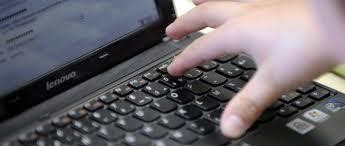 Seniornett Møteplassen Elverum ønsker å være en aktiv bidragsyter til å øke den digitale kompetansen blant Elverums innbyggere.Vi har et uformelt miljø vi tror du vil trives i!Kursavgiften betales ved frammøte med Vipps, kort eller kontant i kassa på Møteplassen Elverum.  Andre tilbud: Kaffe og vafler kan kjøpes på kaféen alle kursdagene. Påmelding og informasjon  Møteplassen Elverum, telefon 911 84 893 fra mandag til fredag kl. 0900 - 1500 eller post@moteplassen.elverum.no.    Kurssted: Møteplassen Elverum, Kommunehuset Folkvang, Lærerskolealléen 1, inngang på nordsiden av bygget.  Fordelsavtale  Vi har inngått avtale med elektronikkbutikken POWER Elverum (adresse: Prestmyrvegen 1). I avtalen gir POWER Elverum -20% på kjøp av våre supportavtaler for pc, mobil og nettbrett. Disse avtalene inneholder oppsett, klargjøring, sikkerhetskopiering, støvrens, helsesjekk, generelt vedlikehold og overføring av innhold mellom enheter. Det inkluderer også F-Secure TOTAL som er all beskyttelsen du trenger, for å sikre aktivitetene dine, enhetene dine og deg selv på nettet. Supportavtalene kan kjøpes for 1-6 års varighet der support og sikkerhetsprogrammer er gyldig i hele avtalen. Nyhet i avtalen Premium+ er Power ID-tyveriforsikring gjennom Tryg Forsikring.Med Power ID-tyveriforsikring gjennom Tryg får du alt du trenger for å holde deg trygg på nett. Forsikringen hjelper for eksempel hvis du opplever økonomiske tap som følge av ID-tyveri eller hvis du blir svindlet, når du handler på nett. Vi gjør det enklere å være trygg på nett.Velkommen til Seniornett Elverum!